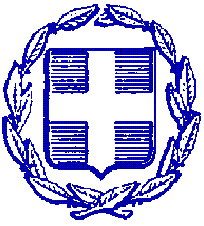 ΕΛΛΗΝΙΚΗ ΔΗΜΟΚΡΑΤΙΑΝΟΜΟΣ ΑΤΤΙΚΗΣΔΗΜΟΣ ΚΟΡΥΔΑΛΛΟΥΔ/ΝΣΗ ΤΕΧΝΙΚΩΝ ΥΠΗΡΕΣΙΩΝΤΜΗΜΑ ΜΕΛΕΤΩΝΑρ. Μελέτης :  38/2022ΕΝΤΥΠΟ ΟΙΚΟΝΟΜΙΚΗΣ ΠΡΟΣΦΟΡΑΣ «Προμήθεια  ηλεκτρολογικού υλικού, Προμήθεια βραχιόνων και φωτιστικών σωμάτων, Προμήθεια  εορταστικού ηλεκτροφωτισμού  και Προμήθεια  ηλεκτρολογικού υλικού για  τα σχολικά κτίρια (2023-2024), συνολικής αξίας συμπεριλαμβανομένου Φ.Π.Α. 273.000,00 €Της επιχείρησης : Με έδρα : Οδός :                                                                          αριθμός :  Τηλέφωνα επικοινωνίας :   Ηλεκτρονική διεύθυνση :    ΗμερομηνίαΥπογραφή - Σφραγίδα εταιρείαςΕΝΔΕΙΚΤΙΚΟΣ ΠΡΟΫΠΟΛΟΓΙΣΜΟΣΕΝΔΕΙΚΤΙΚΟΣ ΠΡΟΫΠΟΛΟΓΙΣΜΟΣΕΝΔΕΙΚΤΙΚΟΣ ΠΡΟΫΠΟΛΟΓΙΣΜΟΣΕΝΔΕΙΚΤΙΚΟΣ ΠΡΟΫΠΟΛΟΓΙΣΜΟΣΕΝΔΕΙΚΤΙΚΟΣ ΠΡΟΫΠΟΛΟΓΙΣΜΟΣΟΜΑΔΑ Α΄ "Προμήθεια ηλεκτρολογικού υλικού (2023-2024)" με  ΚΑ.:30.6699.0029 ΟΜΑΔΑ Α΄ "Προμήθεια ηλεκτρολογικού υλικού (2023-2024)" με  ΚΑ.:30.6699.0029 ΟΜΑΔΑ Α΄ "Προμήθεια ηλεκτρολογικού υλικού (2023-2024)" με  ΚΑ.:30.6699.0029 ΟΜΑΔΑ Α΄ "Προμήθεια ηλεκτρολογικού υλικού (2023-2024)" με  ΚΑ.:30.6699.0029 ΟΜΑΔΑ Α΄ "Προμήθεια ηλεκτρολογικού υλικού (2023-2024)" με  ΚΑ.:30.6699.0029 ΟΜΑΔΑ Α΄ "Προμήθεια ηλεκτρολογικού υλικού (2023-2024)" με  ΚΑ.:30.6699.0029 Α/ΑΠΕΡΙΓΡΑΦΗ ΥΛΙΚΟΥΜΟΝΑΔΑ ΜΕΤΡΗΣΠΟΣ/ΤΑΤΙΜΗ ΜΟΝΑΔ.ΣΥΝΟΛΟ1Μετασχηματιστής (Ηλεκτρομαγνητικός)  150W Νατρίου  Τεμάχια602Λαμπτήρας υψηλής πίεσης Νατρίου  Ε40 , ισχύος: 250Watt, Τεμάχια703Λαμπτήρας υψηλής πίεσης Νατρίου Ε40, ισχύος:400Watt, Τεμάχια364Λαμπτήρας υψηλής πίεσης Νατρίου Ε40, ισχύος: 150WattΤεμάχια1485Εκκινητής ισχύος 70-400Watt ΝατρίουΤεμάχια3656Ντουϊ  πορσελάνης Ε40  με λαμάκι,  τάση: 230V,             χρώμα: λευκό,                             βάση λαμπτήρωνΤεμάχια1007Ντουϊ Ε27 πορσελάνης ,  τάση: 230V, χρώμα:λευκό, διαστάσεις 45mmΤεμάχια1008Λαμπτήρας 12W LED E27Τεμάχια1509Λαμπτήρας 16W LED E27Τεμάχια28010Αυτόματη ασφάλεια 16ΑΤεμάχια5011Αυτόματη ασφάλεια 20ΑΤεμάχια5012Αυτόματη ασφάλεια32ΑΤεμάχια4813Ρελε διαροής 2χ40ΑΤεμάχια2914Ρελε διαροής 4χ40ΑΤεμάχια3015Λαμπτήρας 28-30W LED E27Τεμάχια15016Καλώδιο ΝΥY 5X2,5             Μέτρα20017Καλώδιο EYK 3X1,5                 Μέτρα100018Καλώδιο EYK 3X2,5 Μέτρα90019Καλώδιο ΝΥY 3Χ1,5                  (σε μέτρα)Μέτρα60020Καλώδιο ΝΥY 3X2,5                  (σε μέτρα)Μέτρα50021Καλώδιο EYK          5X4     (σε μέτρα)Μέτρα10022Πολύμπριζο σούκο με ασφάλεια υπέρτασης 5 θέσεων, με  καλώδιοτεμάχια1623Κουτί διακλάδωσης 7,5 χ7,5τεμάχια5224Κανάλι 60χ60Μέτρα8025Κανάλι 25χ25Μέτρα5026Κανάλι 16χ16Μέτρα5027ΡόκαΚΟΥΤΙ 10028Ταινίεσ μονωτικές τεμάχια50029σωληνα φ32 σπιραλΜετρα20030Καλώδιο UTP CAT.6e για εσωτερική χρήση (σε μέτρα)Μέτρα61031PANEL στρογγυλό χωνευτό Led 20W 6500K, Ψυχρό Φως τεμάχια10032Λαμπτήρες 35W Ε27τεμάχια64033Πλακέτα led αντικατάσταση τεμάχια4034Πρίζες εξωτερικές στεγανές τεμάχια5235Πλαστικό κάλυμμα για τύπου μανιτάρι τεμάχια2036Κάλυμμα φ40 τεμάχια3037Προβολέας  200W LED IP65 τεμάχια4838Προβολέας  100W LED τεμάχια4939Προβολέας  50W LED τεμάχια5240Προβολέας led 36W τεμάχια14Προϋπολογισμός Ομάδας ΑΠροϋπολογισμός Ομάδας ΑΠροϋπολογισμός Ομάδας ΑΠροϋπολογισμός Ομάδας ΑΠροϋπολογισμός Ομάδας ΑΦΠΑ 24%(€)ΦΠΑ 24%(€)ΦΠΑ 24%(€)ΦΠΑ 24%(€)ΦΠΑ 24%(€)Άθροισμα Άθροισμα Άθροισμα Άθροισμα Άθροισμα ΟΜΑΔΑ Β΄ "Προμήθεια Βραχιόνων και φωτιστικών σωμάτων(2023- 2024)" με ΚΑ.:30.7135.0045ΟΜΑΔΑ Β΄ "Προμήθεια Βραχιόνων και φωτιστικών σωμάτων(2023- 2024)" με ΚΑ.:30.7135.0045ΟΜΑΔΑ Β΄ "Προμήθεια Βραχιόνων και φωτιστικών σωμάτων(2023- 2024)" με ΚΑ.:30.7135.0045ΟΜΑΔΑ Β΄ "Προμήθεια Βραχιόνων και φωτιστικών σωμάτων(2023- 2024)" με ΚΑ.:30.7135.0045ΟΜΑΔΑ Β΄ "Προμήθεια Βραχιόνων και φωτιστικών σωμάτων(2023- 2024)" με ΚΑ.:30.7135.0045ΟΜΑΔΑ Β΄ "Προμήθεια Βραχιόνων και φωτιστικών σωμάτων(2023- 2024)" με ΚΑ.:30.7135.0045Α/ΑΠΕΡΙΓΡΑΦΗ ΥΛΙΚΟΥΜΟΝΑΔΑ ΜΕΤΡΗΣΠΟΣ/ΤΑΤΙΜΗ ΜΟΝΑΔ.ΣΥΝΟΛΟ1Φωτιστικό βραχίονα 150W NAτεμάχια382Φωτιστικό led βραχίονατεμάχια233Βραχίονας φωτιστικού δρόμου   1m από γαλβανισμένη σιδηροσωλήνα Φ42mmτεμάχια1544Φωτιστικό κoρυφής ledτεμάχια805Φωτοβολταικό φωτιστικό τεμάχια106Φωτιστικό Γηπέδου LED 224W τεμάχια97Φωτιστικό led βραχίονα 120Wτεμάχια518Κάλυμμα φωτιστικού τεμάχια309Φωτιστικό led βραχίονα 30Wτεμάχια40Προϋπολογισμός Ομάδας ΒΠροϋπολογισμός Ομάδας ΒΠροϋπολογισμός Ομάδας ΒΠροϋπολογισμός Ομάδας ΒΠροϋπολογισμός Ομάδας ΒΦΠΑ 24%.(€)ΦΠΑ 24%.(€)ΦΠΑ 24%.(€)ΦΠΑ 24%.(€)ΦΠΑ 24%.(€)ΆθροισμαΆθροισμαΆθροισμαΆθροισμαΆθροισμαΟΜΑΔΑ Γ΄ "Προμήθεια  Εορταστικού Ηλεκτροφωτισμού " με ΚΑ.:15.6691.0007ΟΜΑΔΑ Γ΄ "Προμήθεια  Εορταστικού Ηλεκτροφωτισμού " με ΚΑ.:15.6691.0007ΟΜΑΔΑ Γ΄ "Προμήθεια  Εορταστικού Ηλεκτροφωτισμού " με ΚΑ.:15.6691.0007ΟΜΑΔΑ Γ΄ "Προμήθεια  Εορταστικού Ηλεκτροφωτισμού " με ΚΑ.:15.6691.0007ΟΜΑΔΑ Γ΄ "Προμήθεια  Εορταστικού Ηλεκτροφωτισμού " με ΚΑ.:15.6691.0007ΟΜΑΔΑ Γ΄ "Προμήθεια  Εορταστικού Ηλεκτροφωτισμού " με ΚΑ.:15.6691.0007Α/ΑΠΕΡΙΓΡΑΦΗ ΥΛΙΚΟΥΜΟΝΑΔΑ ΜΕΤΡΗΣΠΟΣ/ΤΑΤΙΜΗ ΜΟΝΑΔ.ΣΥΝΟΛΟ1Γιρλάντα 1200ledτεμάχια1652Γιρλάντα 800ledτεμάχια1803Γιρλάντα καοτσούκ 100ledτεμάχια1404φωτοσωλήνα ledμετρα143Προϋπολογισμός Ομάδας ΓΠροϋπολογισμός Ομάδας ΓΠροϋπολογισμός Ομάδας ΓΠροϋπολογισμός Ομάδας ΓΠροϋπολογισμός Ομάδας ΓΦΠΑ 24%.(€)ΦΠΑ 24%.(€)ΦΠΑ 24%.(€)ΦΠΑ 24%.(€)ΦΠΑ 24%.(€)ΆθροισμαΆθροισμαΟΜΑΔΑ Δ "Προμήθεια ηλεκτρολογικού υλικού για τα Σχολικά κτίρια " με ΚΑ.:30.6661.0018ΟΜΑΔΑ Δ "Προμήθεια ηλεκτρολογικού υλικού για τα Σχολικά κτίρια " με ΚΑ.:30.6661.0018ΟΜΑΔΑ Δ "Προμήθεια ηλεκτρολογικού υλικού για τα Σχολικά κτίρια " με ΚΑ.:30.6661.0018ΟΜΑΔΑ Δ "Προμήθεια ηλεκτρολογικού υλικού για τα Σχολικά κτίρια " με ΚΑ.:30.6661.0018ΟΜΑΔΑ Δ "Προμήθεια ηλεκτρολογικού υλικού για τα Σχολικά κτίρια " με ΚΑ.:30.6661.0018ΟΜΑΔΑ Δ "Προμήθεια ηλεκτρολογικού υλικού για τα Σχολικά κτίρια " με ΚΑ.:30.6661.0018Α/ΑΠΕΡΙΓΡΑΦΗ ΥΛΙΚΟΥΜΟΝΑΔΑ ΜΕΤΡΗΣΠΟΣ/ΤΑΤΙΜΗ ΜΟΝΑΔ.ΣΥΝΟΛΟ1Χρονοδιακόπτης ράγας 24hr με εφεδρεία 72 ωρών, τάση:220V,  16Ατεμάχια702Λάμπα  LED τύπου φθορίου, μήκος 60cm, ισχύος: 9W -τεμάχια8003Λαμπα  LED  τύπου φθορίου Τ8, μήκος 120cm, ισχύος 18Wτεμάχια8004Λαμπα  LED  τύπου φθορίου Τ8, μήκος 150cm, ισχύος 24Wτεμάχια2525Στάρτερ ledτεμάχια5056Καλώδιο EYK 3X1,5                 μέτρα5007Καλώδιο EYK 3X2,5 μέτρα3508Καλώδιο NYM 3X1,5                 μέτρα3509Καλώδιο NYM 3X2,5 μέτρα35010Φωτοκκύταρο μέρα νύχταςτεμάχια5011Φωτιστικό 2χ1,2 για λάμπες led τεμάχια7012Πίνακας 12 στοιχείωντεμάχια2513Πίνακας24 στοιχείωντεμάχια2514Πίνακας 36 στοιχείωντεμάχια40Προϋπολογισμός Ομάδας ΔΠροϋπολογισμός Ομάδας ΔΠροϋπολογισμός Ομάδας ΔΠροϋπολογισμός Ομάδας ΔΠροϋπολογισμός Ομάδας ΔΦΠΑ 24%.(€)ΦΠΑ 24%.(€)ΦΠΑ 24%.(€)ΦΠΑ 24%.(€)ΦΠΑ 24%.(€)Άθροισμα Άθροισμα Άθροισμα Άθροισμα Άθροισμα 